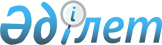 О внесении изменения в решение Кокпектинского районного маслихата от 3 апреля 2014 года № 22-6/2 "Об утверждении регламента Кокпектинского районного маслихата"
					
			Утративший силу
			
			
		
					Решение Кокпектинского районного маслихата Восточно-Казахстанской области от 21 августа 2014 года N 27-5/3. Зарегистрировано Департаментом юстиции Восточно-Казахстанской области 11 сентября 2014 года N 3483. Утратило силу - решением Кокпектинского районного маслихата Восточно-Казахстанской области от 07 июня 2016 года № 3-3/2      Сноска. Утратило силу - решением Кокпектинского районного маслихата Восточно-Казахстанской области от 07.06.2016 № 3-3/2.

      Примечание РЦПИ.

      В тексте документа сохранена пунктуация и орфография оригинала.

      В соответствии со статьей 9 Закона Республики Казахстан от 23 января 2001 года "О местном государственном управлении и самоуправлении в Республике Казахстан", Кокпектинский районный маслихат РЕШИЛ:

      1. Внести в решение Кокпектинского районного маслихата от 3 апреля 2014 года № 22-6/2 "Об утверждении регламента Кокпектинского районного маслихата" (зарегистрировано в Реестре государственной регистрации нормативных правовых актов за № 3290, опубликовано в газете "Жұлдыз"-"Новая жизнь" от 25 мая 2014 года № 43) следующее изменение:

      пункт 20 регламента Кокпектинского районного маслихата изложить в следующей редакции:

      "20. Нормативные правовые решения маслихата подлежат государственной регистрации в Департаменте юстиции Восточно-Казахстанской области Министерства юстиции Республики Казахстан и опубликованию в установленном законодательством Республики Казахстан порядке.".

      2. Настоящее решение вводится в действие по истечении десяти календарных дней после дня его первого официального опубликования.


					© 2012. РГП на ПХВ «Институт законодательства и правовой информации Республики Казахстан» Министерства юстиции Республики Казахстан
				
      Председатель сессии 

Е. Сихварт

      Секретарь 

      районного маслихата 

Р. Беспаев
